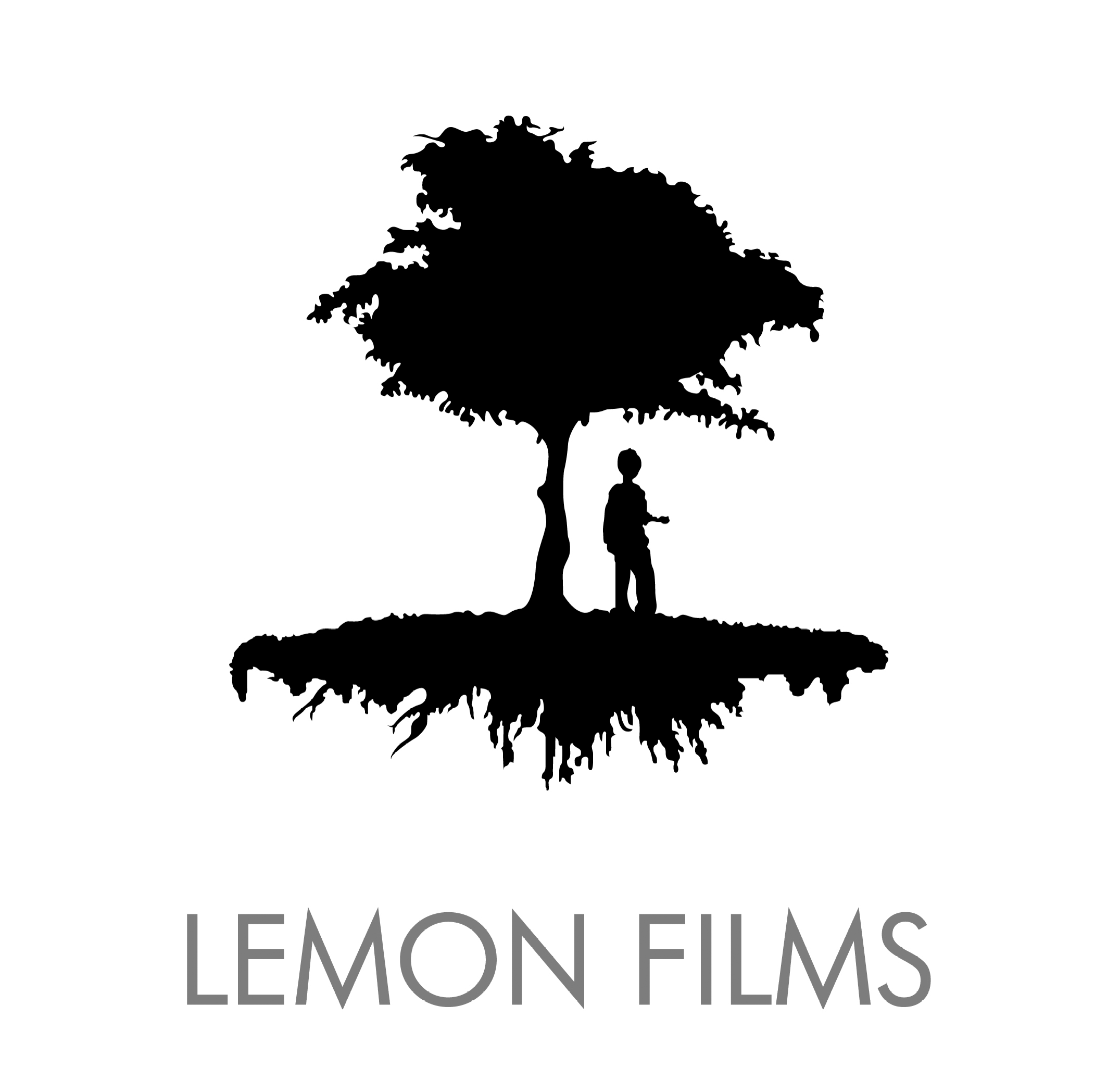 Firma de Convenio de ColaboraciónUniversidad del Valle de México – Lemon FilmsEl Mtro. Félix Vallejo Cano, Rector de la Región Ciudad de México y el Licenciado Fernando Javier Rovzar Diez Barroso, Co-fundador y Productor de Lemon Films, firmaron el convenio de colaboración tecnológica, en beneficio de los estudiantes de la División de Ingeniería de la UVM, en caso particular para los estudiantes del Programa Académico de Ingeniería en Tecnología Interactiva en Animación Digital.A través de esta alianza se pretende promover y apoyar las actividades y acciones con fines comunes referidos a la docencia, investigación y extensión de los servicios y el desarrollo de habilidades afines de docentes y estudiantes para el aprovechamiento óptimo de los recursos de ambas partes.La firma del convenio tiene la finalidad de desarrollar las habilidades necesarias para el siglo XXI y más allá, coadyuvando a la formación de profesionistas con capacidad de aplicar Tecnología Interactiva de Animación en la mejora de procesos y proyectos, en este caso de comunicación y cinematografía, dotándolos de competencias profesionales necesarias para interactuar con especialistas del área de conocimiento para generar productos creativos de alta calidad. Programas eje:Prácticas Profesionales: A través de este programa, se establecen las bases de colaborar en el proceso de formación integral de los estudiantes, brindándoles una experiencia práctica en su área de especialidad con tareas adecuadas a su formación, que les permita tener un contacto con actividades profesionales relevantes, con el fin de contribuir al progreso de sus habilidades personales y profesionales.Servicio Social: Lemon Films brindará las facilidades y apoyo a UVM mediante el programa de Servicio Social, el cual se llevará a cabo en los periodos que marque la Institución dentro de las áreas de Producción, Postproducción, Logística y Administración o en cualquier área involucrada en el desarrollo de obras audiovisuales en general. Actividades Académicas: Colaboración en Semanas y/o Jornadas académicas impartiendo conferencias, talleres, demostraciones en las áreas de Animación, Producción Cinematográfica, Guionismo y Actuación. Asimismo se tendrá colaboración en la realización de competencias académicas.Lemon Films es una de las productoras de cine y televisión más importantes y respetadas de México. Responsable de éxitos de taquilla nacionales como Matando Cabos y Kilómetro 31, busca traer al cine mexicano diferentes géneros y contenidos pero siempre con la más alta calidad. Hace más de 10 años, se cuenta con la más alta tecnología y con el personal más calificado para llevar a la pantalla grande y chica el cine que, nosotros como espectadores queremos ver.México va a crecer con los ingenieros que egresan de las universidades, ya que en este momento hay déficit de ingenieros, falta gente en áreas de mayor demanda como son las ingenierías, pero hay que generar profesionistas con talento, que hablen inglés, que estén más preparados para generar el  desarrollo de nuestro país y del mundo, todo ello con apoyo de empresas líderes en el mundo como es LEMON FILMS”, comentó el Doctor Eduardo de Jesús García García, Vicerrector Institucional de Ingeniería de la UVM.Lemon FilmsFormado en 2004 por los hermanos Guillermo y Fernando Rovzar, fundaron Lemon Films con el estreno de la exitosa película Matando Cabos, comenzando así una próspera carrera en el terreno del cine y televisión. Tres años más tarde revolucionan el cine mexicano con Kilómetro 31 que se convirtió en la tercer película mexicana más taquillera del año. En colaboración con Warner, Lemon Films estrenó Sultanes del Sur, una espectacular cinta de acción y Navidad S.A., siendo la película navideña mexicana más exitosa de la historia. A los años siguientes se estrenaron Amor, Dolor y Viceversa, la Profecía de los Justos y en el 2011 arrancó con el exitoso estreno de Salvando al Soldado Pérez.Siendo fiel a su ideología de traer géneros nuevos con la más alta calidad a las pantallas mexicanas, a principios de 2012 se estrenó La Última Muerte, película de ciencia ficción cargada de efectos visuales y una historia como casi no se ha visto en México y posteriormente, la multipremiada Después de Lucía llegó a las pantallas de nuestro país después de ser galardonada como mejor película en el Festival de Cannes.En 2007 surge Lemon TV, área especializada en la producción de contenido para la pantalla chica que se encargó de traer a la televisión series cómo M13DOS, el reality show El Productor, la serie Paramédicos transmitida por Once TV México y más recientemente Señor Ávila para HBO.El 2014 inicia como un año lleno de emocionantes estrenos en el cine y la televisión como es la segunda temporada de Señor Ávila, Paramédicos y Km 31 -2 reafirmando así la vocación de Lemon Films de traer más y mejor contenido al público mexicano que trascienda fronteras y sega innovando en diferentes géneros y espacios donde la creatividad y el entretenimiento se presenten.Universidad del Valle de MéxicoLa Universidad del Valle de México, desde hace más de 50 años se dedica a ofrecer educación superior de calidad, actualmente cuenta con 37 campus distribuidos en la República Mexicana. Forma parte de Laureate International Universities, líder global en instituciones de educación superior innovadoras y de calidad.La red Laureate incluye 70  universidades acreditadas tanto en el  campo presencial como on line. Cuenta con más de 800 mil estudiantes, quienes son parte de una comunidad académica que comprende 30 países en las regiones de Norte América, Latinoamérica, Europa, el Norte de África, Asia y el Medio Oriente. Las universidades de Laureate ofrecen cientos de programas de licenciatura, maestría y doctorado en disciplinas como arquitectura, arte, negocios, gastronomía, diseño, educación, ingeniería, ciencias de la salud, hospitalidad, tecnologías de la información, leyes y medicina.